KARTA ZGŁOSZENIAZgłaszam uczestnictwo w webinariumInstrumenty finansowe Unii Europejskiej dla przedsiębiorców 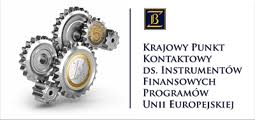 w nowej perspektywie finansowejdnia 22 kwietnia 2021 r., godz. 12.00Imię i nazwisko:Nazwa przedsiębiorstwa: Adres: Branża: Stanowisko: Email: Telefon: Wyrażam zgodę na przetwarzanie moich danych osobowych przez Fundację Rozwoju Przedsiębiorczości w Łodzi oraz Związek Banków Polskich 
z siedzibą w Warszawie, przy którym działa Krajowy Punkt Kontaktowy ds. Instrumentów Finansowych Programów Unii Europejskiej (będących współadministratorami przetwarzanych danych) dla potrzeb rekrutacji, realizacji webinarium, ewaluacji i wystawienia zaświadczenia o udziale w wydarzeniu (podstawa prawna: zgoda na przetwarzanie danych, o której mowa w ogólnym rozporządzeniu o ochronie danych z dnia 27 kwietnia 2016 r. i Ustawie z dnia 10 maja 2018 r. o ochronie danych osobowych, Dz. U. 2018, poz. 1000). Zgoda może być w każdym czasie wycofana 
w dowolnej formie. Wycofanie zgody nie wpływa na zgodność z prawem przetwarzania, którego dokonano na podstawie zgody przed jej wycofaniem.Współadministratoratorami zebranych danych osobowych jest Fundacja Rozwoju Przedsiębiorczości w Łodzi, ul. Piotrkowska 86, 90-103 Łódź oraz Związek Banków Polskich z siedzibą w Warszawie przy ul. Kruczkowskiego 8, 00-380 Warszawa. Dane wykorzystywane będą dla potrzeb rekrutacji, realizacji webinarium, ewaluacji i wystawienia zaświadczenia o udziale w wydarzeniu i nie będą przekazywane innym podmiotom. Osoba, której dane dotyczą ma prawo do dostępu do treści swoich danych i ich poprawiania, a także może żądać usunięcia, ograniczenia i przeniesienia danych, jak również wnieść skargę do Prezesa Urzędu Ochrony Danych Osobowych. Dane będą przetwarzane do czasu wycofania zgody, nie dłużej jednak niż przez miesiąc od zakończenia webinarium. Podanie danych jest dobrowolne, ale ich niepodanie uniemożliwia udział w webinarium.Podpis uczestnikaO spotkaniu dowiedziałam/em się z:ogłoszenie prasowe	 znajomiogłoszenie internetowe	e-mailwww (jaka?)		ulotkarozmowa telefoniczna	Facebookspotkanie bezpośrednie	inne (jakie?)	Udział bezpłatny po wcześniejszym zgłoszeniu. Wypełnioną kartę zgłoszenia prosimy przesłać na adres fundacja@frp.lodz.plDzień przed webinarium otrzymają Państwo link z zaproszeniem do udziału na adres e-mail podany w karcie zgłoszenia.